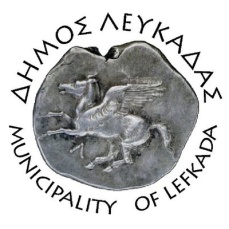 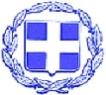 ΕΛΛΗΝΙΚΗ ΔΗΜΟΚΡΑΤΙΑ    ΔΗΜΟΣ ΛΕΥΚΑΔΑΣΛευκάδα, 12/4/2022ΔΕΛΤΙΟ ΤΥΠΟΥΜε επιτυχία πραγματοποιήθηκε η διαδικτυακή ημερίδα Επαγγελματικού Προσανατολισμού, τη Δευτέρα 11/4/22 η οποία οργανώθηκε από το δήμο Λευκάδας σε συνεργασία με την εταιρεία επαγγελματικού προσανατολισμού Career Gate και το σύλλογο γονέων και κηδεμόνων του Μουσικού σχολείου. Σημαντική ήταν η παρουσία γονέων, εκπαιδευτικών αλλά κυρίως μαθητών που είχαν την ευκαιρία να θέσουν τα ερωτήματα που τους απασχολούν στους επιστημονικούς υπεύθυνους της εταιρείας.Στόχος της ημερίδας ήταν να αγγίξει τα μείζονα ζητήματα της νέας γενιάς, αυτά που απασχολούν τα παιδιά αλλά και οικονομολόγους, ψυχολόγους, κοινωνικούς λειτουργούς και άλλους επαγγελματίες: πώς μπορούν τα παιδιά να κάνουν τα όνειρά τους πραγματικότητα; Πόσο εύκολο είναι για τους νέους να αποφασίσουν ποιον δρόμο θα ακολουθήσουν όσον αφορά τον επαγγελματικό τομέα;  Σε ποιον κλάδο έχουν περισσότερη κλίση, τι τους αρέσει, τι τους εμπνέει, ποιο είναι τελικά το ιδανικό επάγγελμα για εκείνους σύμφωνα με τα παραπάνω αλλά και με την εποχή που βρισκόμαστε; Κατά πόσο μπορεί η Ελληνική οικονομία να απορροφήσει απόφοιτους πανεπιστημίων στους κλάδους που εξειδικεύονται; Τελικά, τι αντίκτυπο έχουν όλα αυτά στην οικονομία, την ψυχολογία και στην κοινωνία μας; Βασικός σκοπός της ημερίδας μας ήταν να βοηθήσουμε τους μαθητές και μελλοντικούς επαγγελματίες να απαντήσουν σε αυτές τις κομβικές ερωτήσεις για την επαγγελματική τους κατάρτιση. Χαιρετισμό απηύθυναν ο δήμαρχος Χαράλαμπος Καλός, η εντεταλμένη σύμβουλος κοινωνικής πολιτικής Νίκη Κατωπόδη, ο διευθυντής του Μουσικού σχολείου Νίκος Κονιδάρης, η πρόεδρος του συλλόγου γονέων του Μουσικού σχολείου Αγλαΐα Κυριάκου και ο πρόεδρος της Career Gate Κωνσταντίνος Κατσανέβας.Η εντεταλμένη σύμβουλος κοινωνικής πολιτικής						Νίκη Κατωπόδη